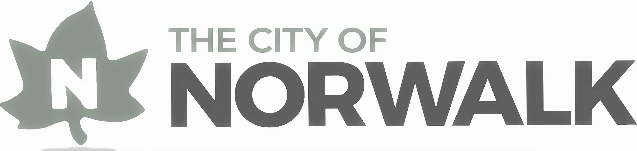 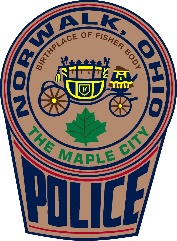 Note: Ohio Revised Code 4511.214; Every cart must adhere to Ohio State laws of operation of under-speed vehicles (USV). Carts must be driven in accordance with standard traffic laws per Ohio Revised Code 4511. Golf cart operators must have a valid driver’s license, certificate of inspection (sticker) and proof of insurance on his/her person while operating. Operators must also comply with Chapter 379 of the City of Norwalk Codified Ordinances while operating an under-speed vehicle within the City of Norwalk.Name:Date:Address:Address:Phone:Phone:Vehicle Year:Vehicle Year:Vehicle Year:Make:Model:Model:VIN/SN:VIN/SN:Color:☐ Yes☐ NoMust present valid Driver License for the operation of a motor vehicle on any public or private property used for public travel.  (ORC 4510.12)☐ Yes☐ NoMust show proof of insurance on the under-speed vehicle.  (ORC 4509.101)☐ Yes☐ NoMust have at least two working brake lights.  (ORC 4513.071)☐ Yes☐ NoMust have a rear-view mirror.  (ORC 4513.23)☐ Yes☐ NoMust have a windshield (safety glass).  (ORC 4513.24)☐ Yes☐ NoMust have a working horn.  (ORC 4513.21)☐ Yes☐ NoMust have two working headlights.  (ORC 4513.04)☐ Yes☐ NoMust have an operational license plate light.  (ORC 4513.04)☐ Yes☐ NoMust have operational directional (turn) signals.  (ORC 4513.261)☐ Yes☐ NoMust have at least one working taillight.  (ORC 4513.05)☐ Yes☐ NoMust have a seat belt for each passenger.  (ORC 4513.263)☐ Yes☐ No☐ N/AMust have a working exhaust system if the cart has an internal combustion engine.  (ORC 4513.22)☐ Yes☐ NoDemonstrates adequate braking.  (ORC 4513.20 9b)☐ Yes☐ NoAppropriate tires, free of major bumps, bulges, breaks or other defects.  (ORC 4501-30-02)Passed:☐Sticker #:Failed:☐Inspected By:Inspected By:Inspected By:Badge #:Badge #:Date: